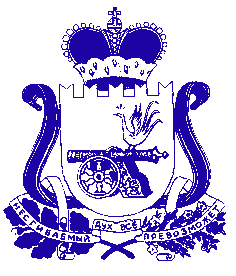 СОВЕТ ДЕПУТАТОВ  ПЕЧЕРСКОГО СЕЛЬСКОГО ПОСЕЛЕНИЯСМОЛЕНСКОГО РАЙОНА СМОЛЕНСКОЙ ОБЛАСТИРЕШЕНИЕот 27 октября 2021 года                                                                                                    № 34О предоставлении объектамуниципальной собственности                               в аренду.В соответствии статьи 17.1  Федерального закона от 26 июля 2006 года № 135-ФЗ «О защите конкуренции»,  решением Совета депутатов Печерского сельского поселения Смоленского района Смоленской от  06 октября 2006 года № 106 «Об утверждении Положения о порядке управления и распоряжения муниципальной собственностью муниципального образования Печерского сельского поселения Смоленского района Смоленской области», решением Совета депутатов Печерского сельского поселения Смоленского района Смоленской области от  28 ноября 2018 года № 33 «Об утверждении порядка определения годовой арендной платы за пользование объектами муниципальной собственности муниципального образования Печерского сельского поселения Смоленского района Смоленской области, на основании обращения директора Управления федеральной почтовой связи Смоленской области Козловского Максима Александровича от 06.10.2021 № 1191, Совет депутатов Печерского сельского поселения Смоленского района Смоленской области,РЕШИЛ:1. Предоставить объект муниципальной собственности муниципального образования Печерского сельского поселения Смоленского района Смоленской области – нежилое  помещение общей площадью 47,9  кв.м в здании, расположенном по адресу: Смоленская область, Смоленский район, с. Печерск, ул. Минская, д. 7 в аренду, на срок  11 месяцев с 01.11.2021г. для размещения отделения почтовой связи.Главы муниципального образования Печерского сельского поселенияСмоленского района Смоленской области                                            Ю.Л. Митрофанов